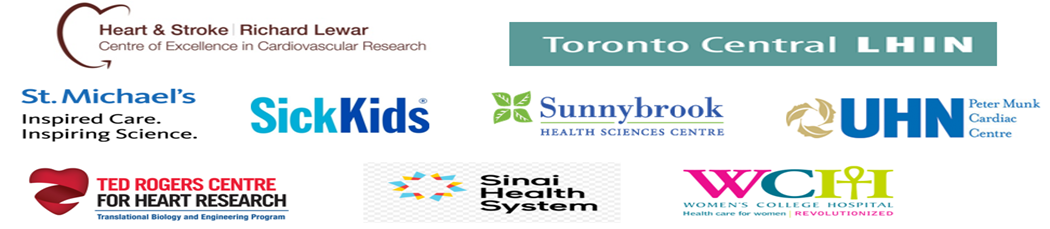 Please allow 3 pages total of text (for items 12 to 19) plus 1 page of figures. Use 12-point font.The applicants’ biosketch should be a maximum of 4 pages (submit as separate attachment)APPLICATION FORMAPPLICATION FORMAPPLICATION FORMDR. MICHAEL R FREEMAN INNOVATION AWARD COMPETITIONDR. MICHAEL R FREEMAN INNOVATION AWARD COMPETITIONDR. MICHAEL R FREEMAN INNOVATION AWARD COMPETITIONCONTENTS OF A COMPLETE APPLICATIONSubmit an electronic application in PDF format to hsrl.centre@utoronto.ca. The complete application consists of:Application Form - Items 1 through 22 completed.Enclosures- (Ancillary information to be included with the application):Applicants (principal and co-applicant) biosketch/CV – maximum 4 pages including relevant appointments, academic activities, patents, publications, other funding – please see NIH Biosketch for format
Certification requirements/approvals for ethical considerations- If the research involved human subjects, animals, or biohazardous material the principal applicant must obtain authorization from his/her institution’s Research Ethics Board and/or Animal Care Committee and/or Biosafety Committee
Equipment Quotations - If purchasing equipment, attach cost quotations and or service contracts for equipment up to $10,000CONTENTS OF A COMPLETE APPLICATIONSubmit an electronic application in PDF format to hsrl.centre@utoronto.ca. The complete application consists of:Application Form - Items 1 through 22 completed.Enclosures- (Ancillary information to be included with the application):Applicants (principal and co-applicant) biosketch/CV – maximum 4 pages including relevant appointments, academic activities, patents, publications, other funding – please see NIH Biosketch for format
Certification requirements/approvals for ethical considerations- If the research involved human subjects, animals, or biohazardous material the principal applicant must obtain authorization from his/her institution’s Research Ethics Board and/or Animal Care Committee and/or Biosafety Committee
Equipment Quotations - If purchasing equipment, attach cost quotations and or service contracts for equipment up to $10,000CONTENTS OF A COMPLETE APPLICATIONSubmit an electronic application in PDF format to hsrl.centre@utoronto.ca. The complete application consists of:Application Form - Items 1 through 22 completed.Enclosures- (Ancillary information to be included with the application):Applicants (principal and co-applicant) biosketch/CV – maximum 4 pages including relevant appointments, academic activities, patents, publications, other funding – please see NIH Biosketch for format
Certification requirements/approvals for ethical considerations- If the research involved human subjects, animals, or biohazardous material the principal applicant must obtain authorization from his/her institution’s Research Ethics Board and/or Animal Care Committee and/or Biosafety Committee
Equipment Quotations - If purchasing equipment, attach cost quotations and or service contracts for equipment up to $10,000APPLICATION SUBMISSIONApplications must be received by May 15, 2020Applications should be addressed to:Liz Thuo, Business and Communications Manager Heart and Stroke / Richard Lewar Centre of Excellence6 Queens Park Crescent WestRoom 321Toronto, ON M5S 3H2 hsrl.centre@utoronto.caLATE OR INCOMPLETE APPLICATIONS WILL NOT BE CONSIDEREDAPPLICATION SUBMISSIONApplications must be received by May 15, 2020Applications should be addressed to:Liz Thuo, Business and Communications Manager Heart and Stroke / Richard Lewar Centre of Excellence6 Queens Park Crescent WestRoom 321Toronto, ON M5S 3H2 hsrl.centre@utoronto.caLATE OR INCOMPLETE APPLICATIONS WILL NOT BE CONSIDEREDAPPLICATION SUBMISSIONApplications must be received by May 15, 2020Applications should be addressed to:Liz Thuo, Business and Communications Manager Heart and Stroke / Richard Lewar Centre of Excellence6 Queens Park Crescent WestRoom 321Toronto, ON M5S 3H2 hsrl.centre@utoronto.caLATE OR INCOMPLETE APPLICATIONS WILL NOT BE CONSIDEREDPrincipal Applicant   Name: Position:Institution:Mailing Address:E-Mail:Phone: Principal Applicant   Name: Position:Institution:Mailing Address:E-Mail:Phone: Principal Applicant   Name: Position:Institution:Mailing Address:E-Mail:Phone: Principal Applicant   Name: Position:Institution:Mailing Address:E-Mail:Phone: Principal Applicant   Name: Position:Institution:Mailing Address:E-Mail:Phone: Principal Applicant   Name: Position:Institution:Mailing Address:E-Mail:Phone: Principal Applicant   Name: Position:Institution:Mailing Address:E-Mail:Phone: Principal Applicant   Name: Position:Institution:Mailing Address:E-Mail:Phone: Co-Applicants (Name, Position and Institution):Co-Applicants (Name, Position and Institution):Co-Applicants (Name, Position and Institution):Co-Applicants (Name, Position and Institution):Co-Applicants (Name, Position and Institution):Co-Applicants (Name, Position and Institution):Co-Applicants (Name, Position and Institution):Co-Applicants (Name, Position and Institution):List of Collaborators (Name, Position and Institution): List of Collaborators (Name, Position and Institution): List of Collaborators (Name, Position and Institution): List of Collaborators (Name, Position and Institution): List of Collaborators (Name, Position and Institution): List of Collaborators (Name, Position and Institution): List of Collaborators (Name, Position and Institution): List of Collaborators (Name, Position and Institution): Primary Location Where Innovation will be Conducted/Housed:Primary Location Where Innovation will be Conducted/Housed:Primary Location Where Innovation will be Conducted/Housed:Primary Location Where Innovation will be Conducted/Housed:Primary Location Where Innovation will be Conducted/Housed:Primary Location Where Innovation will be Conducted/Housed:Primary Location Where Innovation will be Conducted/Housed:Primary Location Where Innovation will be Conducted/Housed:Total Budget Requested:Total Budget Requested:Total Budget Requested:Total Budget Requested:Total Budget Requested:Total Budget Requested:Total Budget Requested:Total Budget Requested:Title of Innovation:Title of Innovation:Title of Innovation:Title of Innovation:Title of Innovation:Title of Innovation:Title of Innovation:Title of Innovation:Summary of Innovation: Products such as mitral clip, renal denervation catheter, mapping method; or Process innovation, smart phone app, IT, quality improvement – involves IT, privacy issuesSummary of Innovation: Products such as mitral clip, renal denervation catheter, mapping method; or Process innovation, smart phone app, IT, quality improvement – involves IT, privacy issuesSummary of Innovation: Products such as mitral clip, renal denervation catheter, mapping method; or Process innovation, smart phone app, IT, quality improvement – involves IT, privacy issuesSummary of Innovation: Products such as mitral clip, renal denervation catheter, mapping method; or Process innovation, smart phone app, IT, quality improvement – involves IT, privacy issuesSummary of Innovation: Products such as mitral clip, renal denervation catheter, mapping method; or Process innovation, smart phone app, IT, quality improvement – involves IT, privacy issuesSummary of Innovation: Products such as mitral clip, renal denervation catheter, mapping method; or Process innovation, smart phone app, IT, quality improvement – involves IT, privacy issuesSummary of Innovation: Products such as mitral clip, renal denervation catheter, mapping method; or Process innovation, smart phone app, IT, quality improvement – involves IT, privacy issuesSummary of Innovation: Products such as mitral clip, renal denervation catheter, mapping method; or Process innovation, smart phone app, IT, quality improvement – involves IT, privacy issuesLay Summary (100 words):Lay Summary (100 words):Lay Summary (100 words):Lay Summary (100 words):Lay Summary (100 words):Lay Summary (100 words):Lay Summary (100 words):Lay Summary (100 words):Certification Requirements: Assurance is given that any human experimentation will be acceptable to the institution on ethical grounds and that in the case of laboratory animals for animal experimentation, the guiding principles enunciated by the Canadian Council on Animal Care will be adhered to and that the proposed research will not be undertaken until it has been accepted as meeting the requirements regarding biological and chemical hazards as outlined in the Health Canada "Laboratory Biosafety Guidelines". Funds will not be released to successful applicants until the necessary approvals have been obtained. Certification Requirements: Assurance is given that any human experimentation will be acceptable to the institution on ethical grounds and that in the case of laboratory animals for animal experimentation, the guiding principles enunciated by the Canadian Council on Animal Care will be adhered to and that the proposed research will not be undertaken until it has been accepted as meeting the requirements regarding biological and chemical hazards as outlined in the Health Canada "Laboratory Biosafety Guidelines". Funds will not be released to successful applicants until the necessary approvals have been obtained. Certification Requirements: Assurance is given that any human experimentation will be acceptable to the institution on ethical grounds and that in the case of laboratory animals for animal experimentation, the guiding principles enunciated by the Canadian Council on Animal Care will be adhered to and that the proposed research will not be undertaken until it has been accepted as meeting the requirements regarding biological and chemical hazards as outlined in the Health Canada "Laboratory Biosafety Guidelines". Funds will not be released to successful applicants until the necessary approvals have been obtained. Certification Requirements: Assurance is given that any human experimentation will be acceptable to the institution on ethical grounds and that in the case of laboratory animals for animal experimentation, the guiding principles enunciated by the Canadian Council on Animal Care will be adhered to and that the proposed research will not be undertaken until it has been accepted as meeting the requirements regarding biological and chemical hazards as outlined in the Health Canada "Laboratory Biosafety Guidelines". Funds will not be released to successful applicants until the necessary approvals have been obtained. Certification Requirements: Assurance is given that any human experimentation will be acceptable to the institution on ethical grounds and that in the case of laboratory animals for animal experimentation, the guiding principles enunciated by the Canadian Council on Animal Care will be adhered to and that the proposed research will not be undertaken until it has been accepted as meeting the requirements regarding biological and chemical hazards as outlined in the Health Canada "Laboratory Biosafety Guidelines". Funds will not be released to successful applicants until the necessary approvals have been obtained. Certification Requirements: Assurance is given that any human experimentation will be acceptable to the institution on ethical grounds and that in the case of laboratory animals for animal experimentation, the guiding principles enunciated by the Canadian Council on Animal Care will be adhered to and that the proposed research will not be undertaken until it has been accepted as meeting the requirements regarding biological and chemical hazards as outlined in the Health Canada "Laboratory Biosafety Guidelines". Funds will not be released to successful applicants until the necessary approvals have been obtained. Certification Requirements: Assurance is given that any human experimentation will be acceptable to the institution on ethical grounds and that in the case of laboratory animals for animal experimentation, the guiding principles enunciated by the Canadian Council on Animal Care will be adhered to and that the proposed research will not be undertaken until it has been accepted as meeting the requirements regarding biological and chemical hazards as outlined in the Health Canada "Laboratory Biosafety Guidelines". Funds will not be released to successful applicants until the necessary approvals have been obtained. Certification Requirements: Assurance is given that any human experimentation will be acceptable to the institution on ethical grounds and that in the case of laboratory animals for animal experimentation, the guiding principles enunciated by the Canadian Council on Animal Care will be adhered to and that the proposed research will not be undertaken until it has been accepted as meeting the requirements regarding biological and chemical hazards as outlined in the Health Canada "Laboratory Biosafety Guidelines". Funds will not be released to successful applicants until the necessary approvals have been obtained. Certification Requirements: Assurance is given that any human experimentation will be acceptable to the institution on ethical grounds and that in the case of laboratory animals for animal experimentation, the guiding principles enunciated by the Canadian Council on Animal Care will be adhered to and that the proposed research will not be undertaken until it has been accepted as meeting the requirements regarding biological and chemical hazards as outlined in the Health Canada "Laboratory Biosafety Guidelines". Funds will not be released to successful applicants until the necessary approvals have been obtained. Human Subjects:   Human Subjects:   Approvals Attached □Approvals Attached □Approvals Pending □Approvals Pending □Approvals Not Applicable □    Approvals Not Applicable □    Approvals Not Applicable □     Animals: Animals:Approvals Attached □Approvals Attached □Approvals Pending □Approvals Pending □Approvals Not Applicable □    Approvals Not Applicable □    Approvals Not Applicable □    Biohazards:Biohazards:Approvals Attached □Approvals Attached □Approvals Pending □Approvals Pending □Approvals Not Applicable □    Approvals Not Applicable □    Approvals Not Applicable □    Name of Institution and Financial officer who will be administering the funds. 
(The grant is to be administered by the institution where the research will be conducted.)Name of Institution and Financial officer who will be administering the funds. 
(The grant is to be administered by the institution where the research will be conducted.)Name of Institution and Financial officer who will be administering the funds. 
(The grant is to be administered by the institution where the research will be conducted.)Name of Institution and Financial officer who will be administering the funds. 
(The grant is to be administered by the institution where the research will be conducted.)Name of Institution and Financial officer who will be administering the funds. 
(The grant is to be administered by the institution where the research will be conducted.)Name of Institution and Financial officer who will be administering the funds. 
(The grant is to be administered by the institution where the research will be conducted.)Name of Institution and Financial officer who will be administering the funds. 
(The grant is to be administered by the institution where the research will be conducted.)Name of Institution and Financial officer who will be administering the funds. 
(The grant is to be administered by the institution where the research will be conducted.)Name of Institution and Financial officer who will be administering the funds. 
(The grant is to be administered by the institution where the research will be conducted.)Name of InstitutionName of Financial OfficerName of Financial OfficerPhone number and email of Financial OfficerAddress of InstitutionSignatures (Signing this application form constitutes an agreement of the terms and conditions set out in the HSRLCE / TACVC Innovation Competition Request for Applications document. The Principal Applicant certifies that the information provided in this application is true and complete.)Signatures (Signing this application form constitutes an agreement of the terms and conditions set out in the HSRLCE / TACVC Innovation Competition Request for Applications document. The Principal Applicant certifies that the information provided in this application is true and complete.)Signatures (Signing this application form constitutes an agreement of the terms and conditions set out in the HSRLCE / TACVC Innovation Competition Request for Applications document. The Principal Applicant certifies that the information provided in this application is true and complete.)Signatures (Signing this application form constitutes an agreement of the terms and conditions set out in the HSRLCE / TACVC Innovation Competition Request for Applications document. The Principal Applicant certifies that the information provided in this application is true and complete.)Signatures (Signing this application form constitutes an agreement of the terms and conditions set out in the HSRLCE / TACVC Innovation Competition Request for Applications document. The Principal Applicant certifies that the information provided in this application is true and complete.)Signatures (Signing this application form constitutes an agreement of the terms and conditions set out in the HSRLCE / TACVC Innovation Competition Request for Applications document. The Principal Applicant certifies that the information provided in this application is true and complete.)Signatures (Signing this application form constitutes an agreement of the terms and conditions set out in the HSRLCE / TACVC Innovation Competition Request for Applications document. The Principal Applicant certifies that the information provided in this application is true and complete.)Signatures (Signing this application form constitutes an agreement of the terms and conditions set out in the HSRLCE / TACVC Innovation Competition Request for Applications document. The Principal Applicant certifies that the information provided in this application is true and complete.)Signatures (Signing this application form constitutes an agreement of the terms and conditions set out in the HSRLCE / TACVC Innovation Competition Request for Applications document. The Principal Applicant certifies that the information provided in this application is true and complete.)Principal ApplicantPrincipal ApplicantPrincipal ApplicantPrincipal ApplicantResearch Institute DirectorResearch Institute DirectorResearch Institute DirectorResearch Institute DirectorResearch Institute DirectorName:Name:Name:Name:Name and Title:Name and Title:Name and Title:Name and Title:Name and Title:Signature:Signature:Signature:Signature:Signature:Signature:Signature:Signature:Signature:Date:Date:Date:Date:Date:Date:Date:Date:Date:Background: Clinical need – clearly identified cardiovascular disease target  Detailed Description of Innovation (You may include up to 1 page of figures as an attachment)Novelty of Innovation: Put into context of current literature & differences from current options in patient careCommercialization Strategy: (i.e how do you hope to move the idea toward commercial implementation) These details should include intellectual property strategy (patents already submitted or in planning), regulatory pathway (where does the technology fit in with regulatory bodies), market size, current and potential commercialization partners, and the next steps after completion of this project. Metrics for Success: What is the desired outcome and how will it be measured? What can be achieved in one year? Project Timelines?Collaboration: Projects must be collaborative and must include co-applicants from at least two of the participating institutions (SickKids, SHSC, SMH, WCH, UHN, University TBEP ). Preference may be given to multidisciplinary projects that span more institutions and should demonstrate added value leveraging local strengths.Conflicts of Interest: Please identify potential conflicts of interestApplicants Background: (attach Biosketch/CV of the principal applicant and co-applicants – maximum 4 pages including relevant appointments, academic activities, patents, publications, other funding – please see NIH Biosketch for format): BUDGET (up to a maximum of $150,000)All supplies and services relating to the innovation project are considered eligibleFunds for trainee support (i.e. postdoctoral and graduate) are considered eligiblePurchases of equipment up to $10,000 are eligible if clearly justified in the budgetFunds for conferences, travel or investigator salaries are NOT considered eligibleBUDGET (up to a maximum of $150,000)All supplies and services relating to the innovation project are considered eligibleFunds for trainee support (i.e. postdoctoral and graduate) are considered eligiblePurchases of equipment up to $10,000 are eligible if clearly justified in the budgetFunds for conferences, travel or investigator salaries are NOT considered eligibleBUDGET (up to a maximum of $150,000)All supplies and services relating to the innovation project are considered eligibleFunds for trainee support (i.e. postdoctoral and graduate) are considered eligiblePurchases of equipment up to $10,000 are eligible if clearly justified in the budgetFunds for conferences, travel or investigator salaries are NOT considered eligibleBUDGET (up to a maximum of $150,000)All supplies and services relating to the innovation project are considered eligibleFunds for trainee support (i.e. postdoctoral and graduate) are considered eligiblePurchases of equipment up to $10,000 are eligible if clearly justified in the budgetFunds for conferences, travel or investigator salaries are NOT considered eligibleBUDGET (up to a maximum of $150,000)All supplies and services relating to the innovation project are considered eligibleFunds for trainee support (i.e. postdoctoral and graduate) are considered eligiblePurchases of equipment up to $10,000 are eligible if clearly justified in the budgetFunds for conferences, travel or investigator salaries are NOT considered eligiblePosition (Specify name)SalaryBenefitsTotalTotalTotal Personnel$$Materials/SuppliesExpendablesServicesOtherTotal Supplies and Services$$Equipment (Up to $10,000)Total Equipment$$Total Request$$BUDGET JUSTIFICATION: Justify each item (Personnel, Materials/Supplies, Expendables, Services, Other and Equipment). If requesting funds for equipment of up to $10,000, attach cost quotations.Include details on funding overlap for principal investigator or any co-applicants with grants currently held or applied for and on any related support currently held or applied for from other funding sources and to what extent, if any, such support overlaps with this application. BUDGET JUSTIFICATION: Justify each item (Personnel, Materials/Supplies, Expendables, Services, Other and Equipment). If requesting funds for equipment of up to $10,000, attach cost quotations.Include details on funding overlap for principal investigator or any co-applicants with grants currently held or applied for and on any related support currently held or applied for from other funding sources and to what extent, if any, such support overlaps with this application. BUDGET JUSTIFICATION: Justify each item (Personnel, Materials/Supplies, Expendables, Services, Other and Equipment). If requesting funds for equipment of up to $10,000, attach cost quotations.Include details on funding overlap for principal investigator or any co-applicants with grants currently held or applied for and on any related support currently held or applied for from other funding sources and to what extent, if any, such support overlaps with this application. BUDGET JUSTIFICATION: Justify each item (Personnel, Materials/Supplies, Expendables, Services, Other and Equipment). If requesting funds for equipment of up to $10,000, attach cost quotations.Include details on funding overlap for principal investigator or any co-applicants with grants currently held or applied for and on any related support currently held or applied for from other funding sources and to what extent, if any, such support overlaps with this application. FUNDING ALLOCATION:Funding under this program is structured as follows: Individual institutions (SickKids, SHSC, SMH, UHN, WCH) are each contributing up to $35,000 for work related to a proposed project being done by researchers at that institution. These funds must be expended "locally" at the institution in order to be utilized in the funding of the project- i.e. supporting salaries of employees at that site and/or supporting work at that site. The HSRLCE is providing matching funding equal to the total contributions from individual sites. There are no restrictions on where the HSRLCE funds are expended. 
With this clarification in mind, please identify how the proposed budget for the project is divided into site-specific expenditures (i.e. indicate how much will be spent in association with each site and what will be covered).FUNDING ALLOCATION:Funding under this program is structured as follows: Individual institutions (SickKids, SHSC, SMH, UHN, WCH) are each contributing up to $35,000 for work related to a proposed project being done by researchers at that institution. These funds must be expended "locally" at the institution in order to be utilized in the funding of the project- i.e. supporting salaries of employees at that site and/or supporting work at that site. The HSRLCE is providing matching funding equal to the total contributions from individual sites. There are no restrictions on where the HSRLCE funds are expended. 
With this clarification in mind, please identify how the proposed budget for the project is divided into site-specific expenditures (i.e. indicate how much will be spent in association with each site and what will be covered).FUNDING ALLOCATION:Funding under this program is structured as follows: Individual institutions (SickKids, SHSC, SMH, UHN, WCH) are each contributing up to $35,000 for work related to a proposed project being done by researchers at that institution. These funds must be expended "locally" at the institution in order to be utilized in the funding of the project- i.e. supporting salaries of employees at that site and/or supporting work at that site. The HSRLCE is providing matching funding equal to the total contributions from individual sites. There are no restrictions on where the HSRLCE funds are expended. 
With this clarification in mind, please identify how the proposed budget for the project is divided into site-specific expenditures (i.e. indicate how much will be spent in association with each site and what will be covered).FUNDING ALLOCATION:Funding under this program is structured as follows: Individual institutions (SickKids, SHSC, SMH, UHN, WCH) are each contributing up to $35,000 for work related to a proposed project being done by researchers at that institution. These funds must be expended "locally" at the institution in order to be utilized in the funding of the project- i.e. supporting salaries of employees at that site and/or supporting work at that site. The HSRLCE is providing matching funding equal to the total contributions from individual sites. There are no restrictions on where the HSRLCE funds are expended. 
With this clarification in mind, please identify how the proposed budget for the project is divided into site-specific expenditures (i.e. indicate how much will be spent in association with each site and what will be covered).